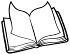 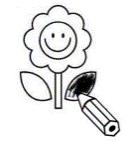 ❶ 	 Colorie  les cases où tu vois les différentes écritures de ou.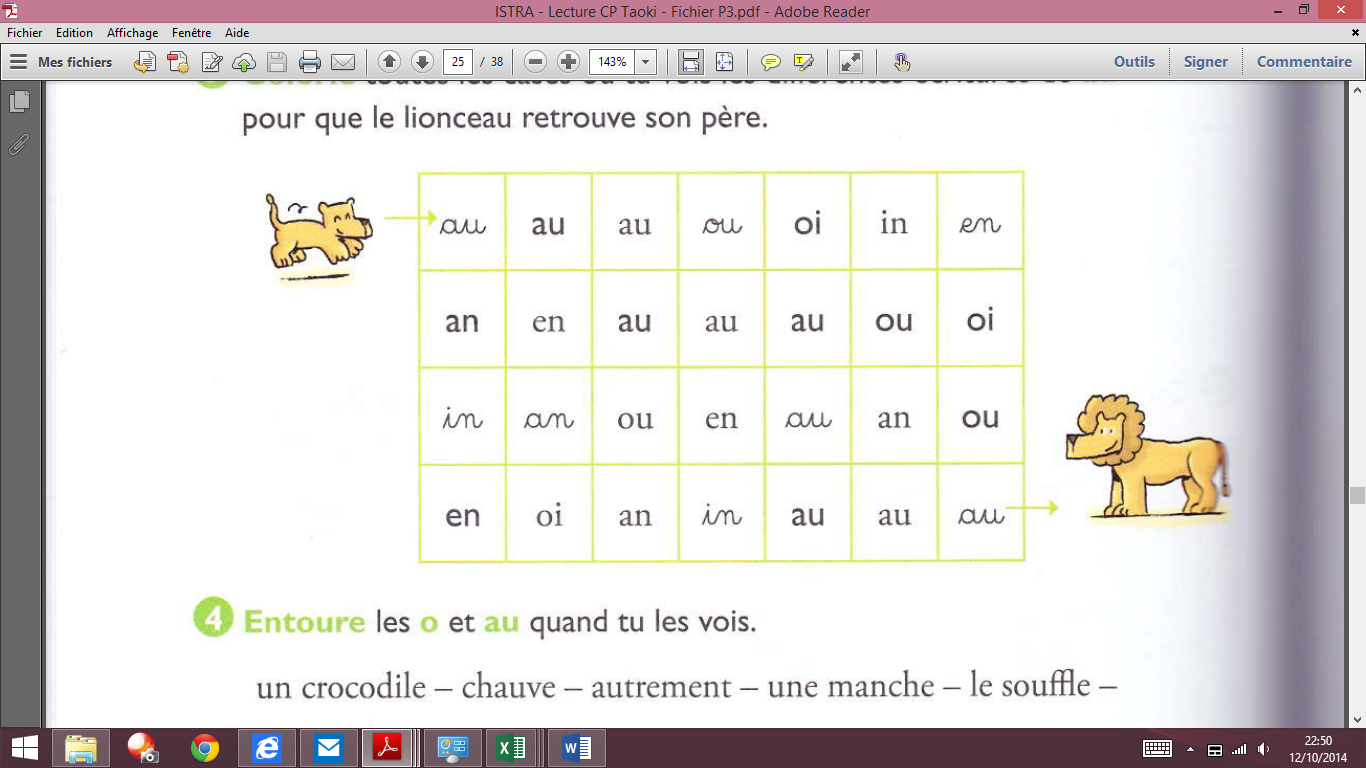 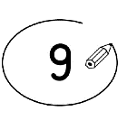 ❷ 	 Entoure les lettres ou qui font le son [ou] dans les mots.  mouton – louche – semoule – couteau touche – poule – moustique - roule. 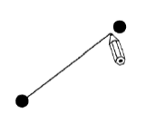 ❸	 relie  les mots identiques.ouoioionauioenououoioioionauinououououououojauaninoionoudécoupefourchettefourchettesourispamplemoussepamplemoussesourisdécoupe